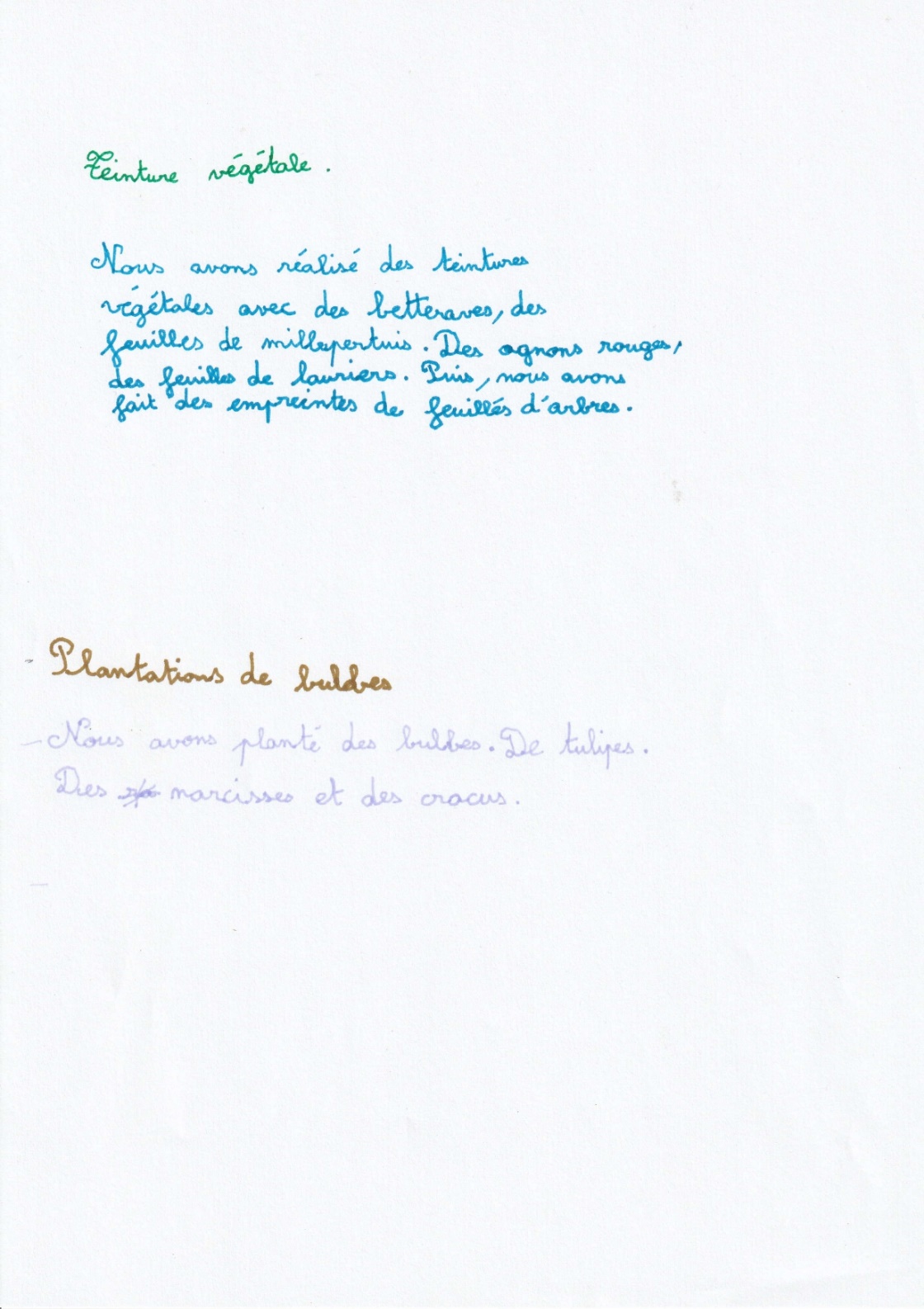 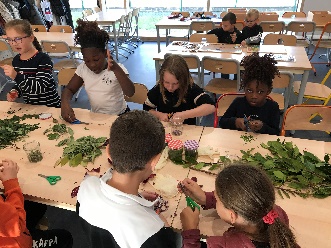 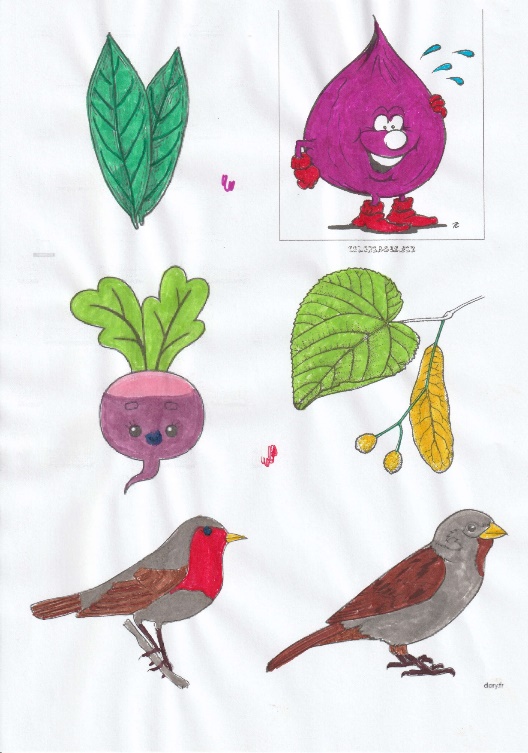 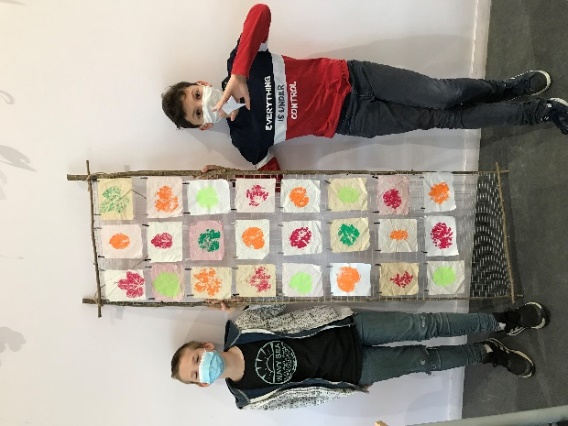 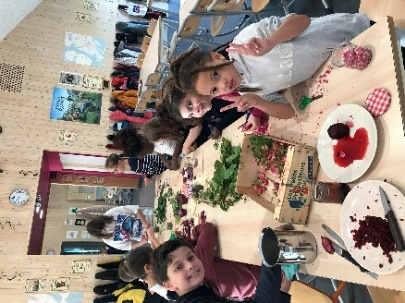 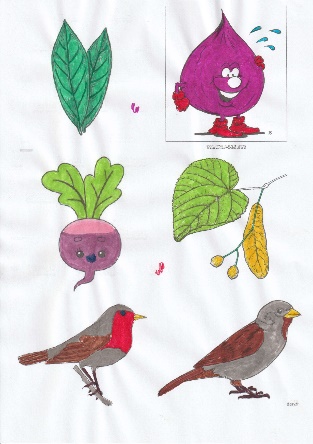 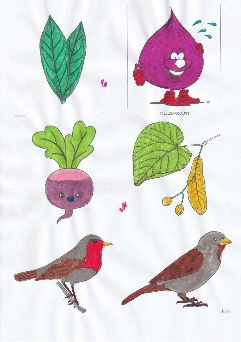 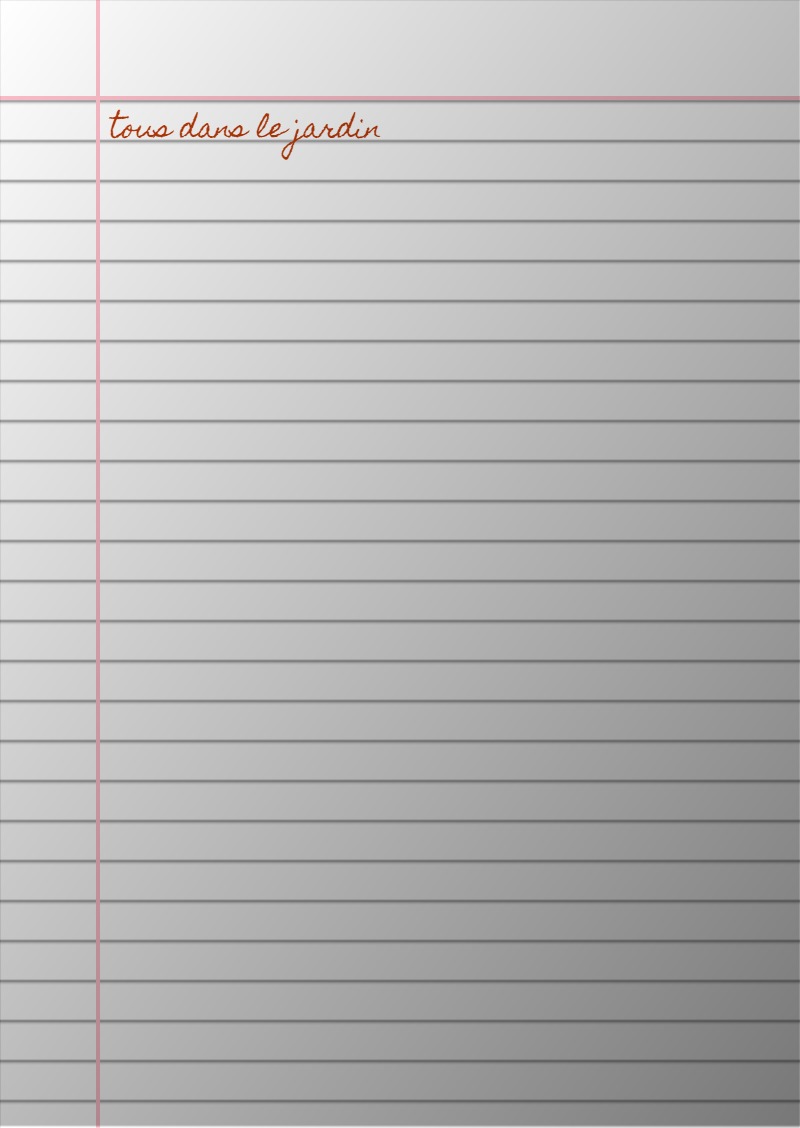 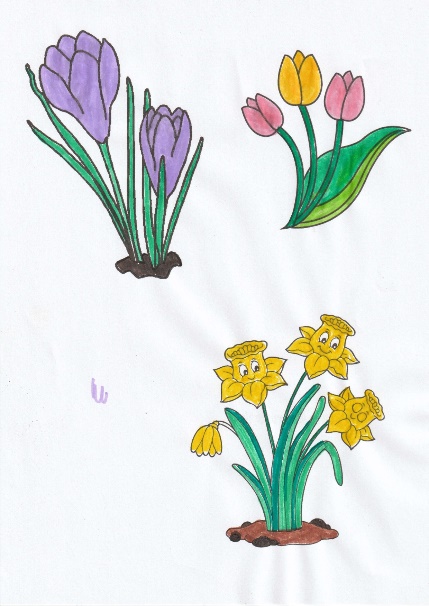 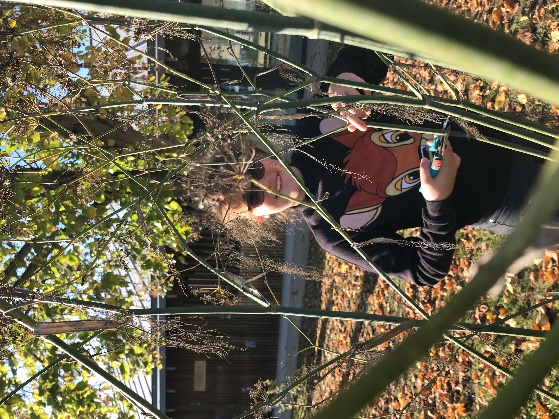 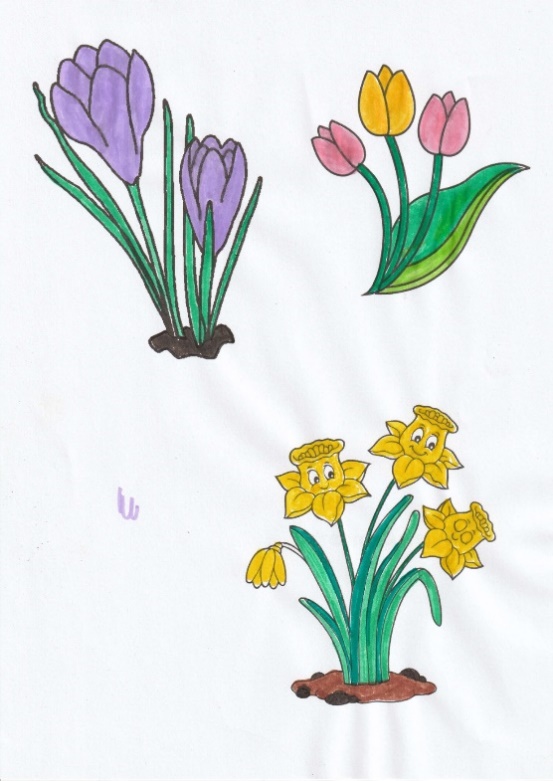 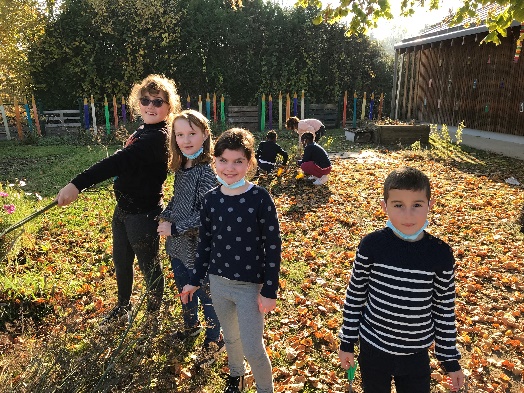 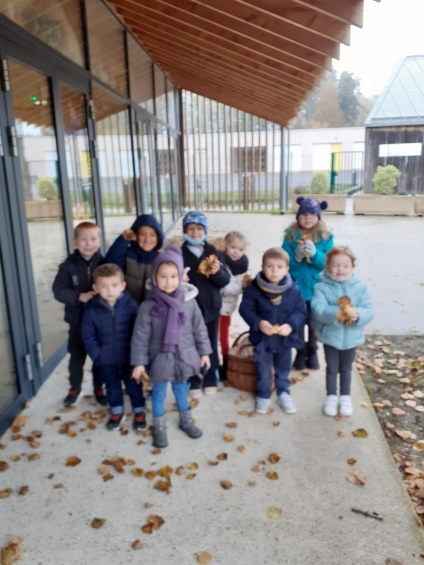 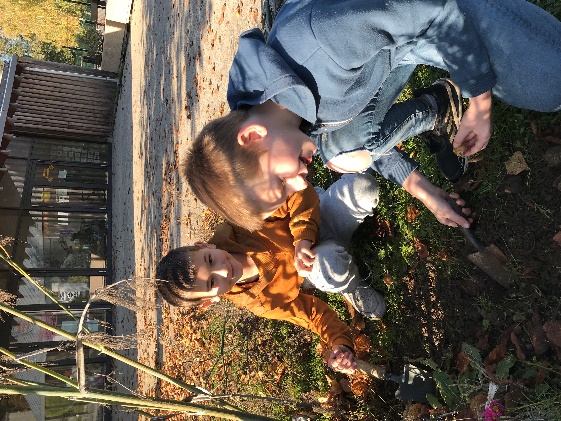 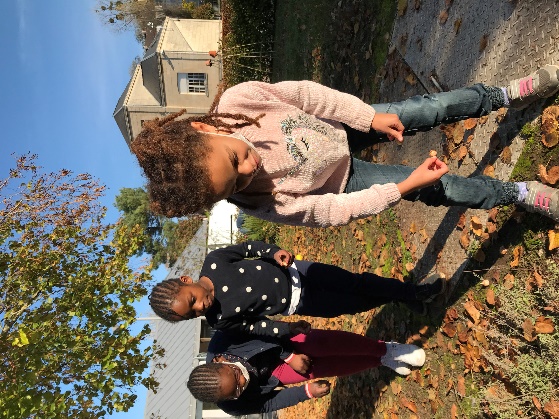 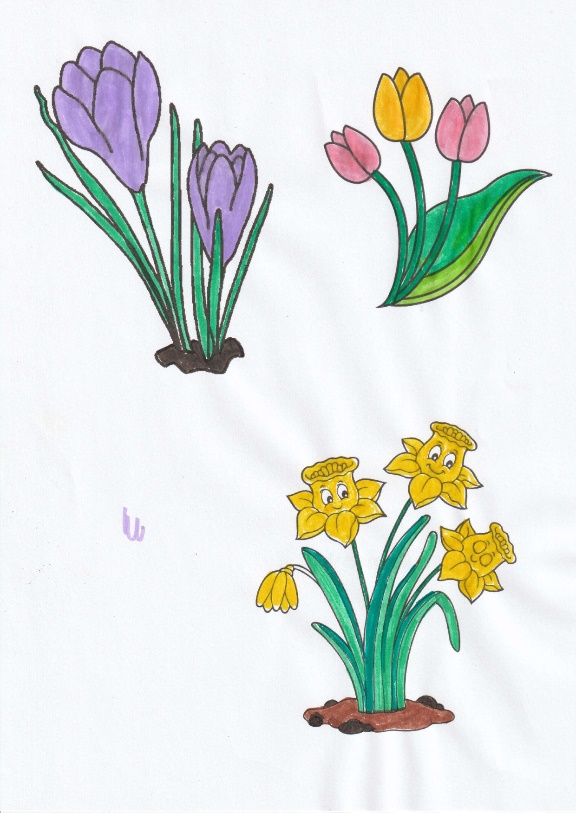 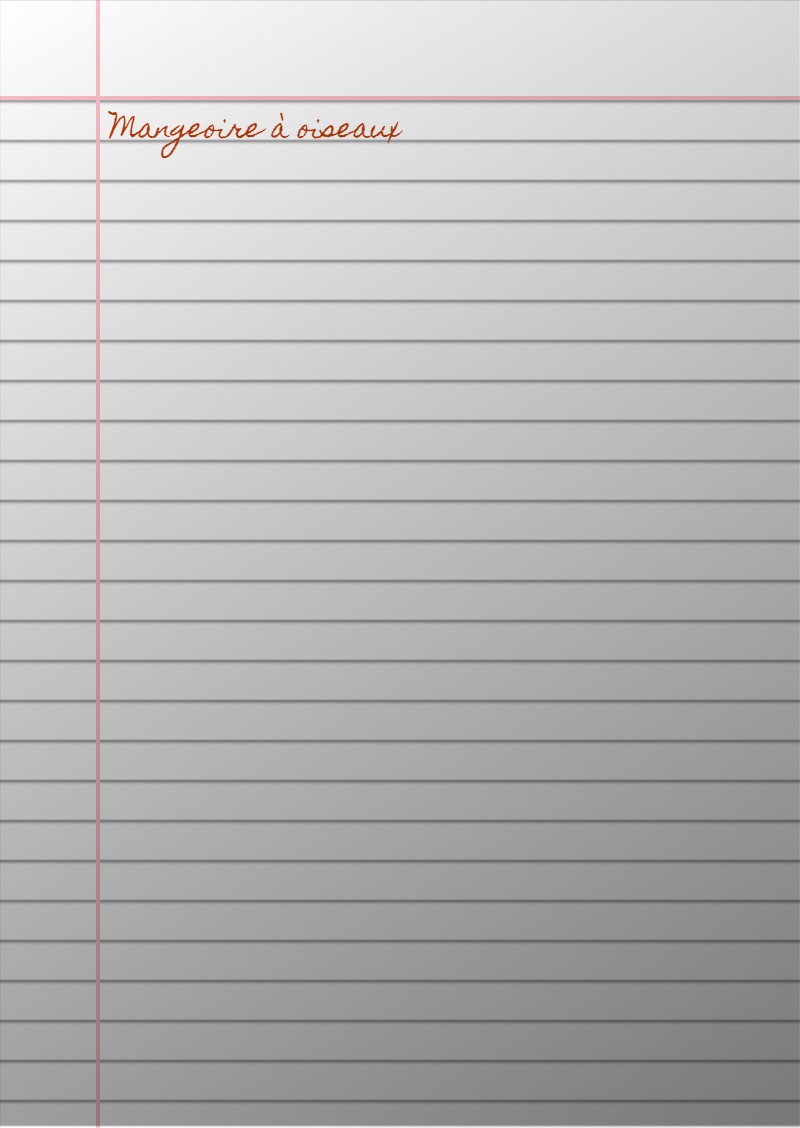 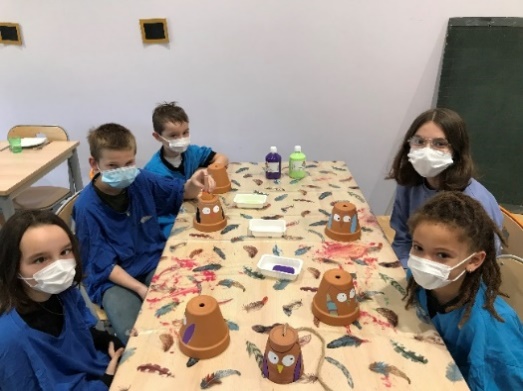 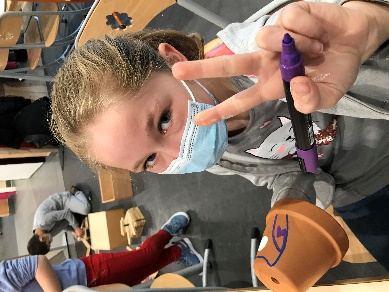 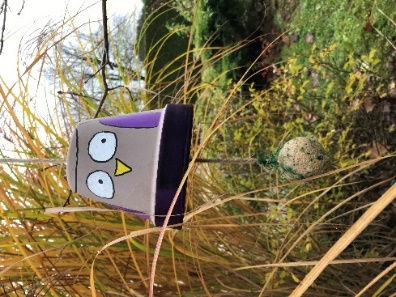 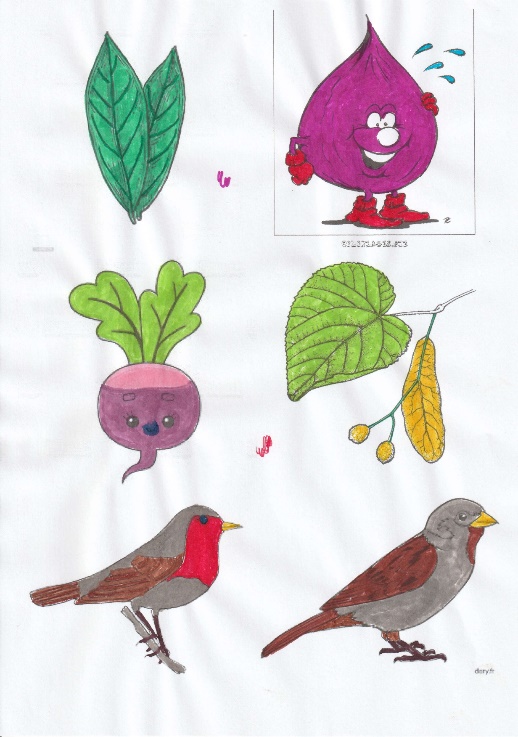 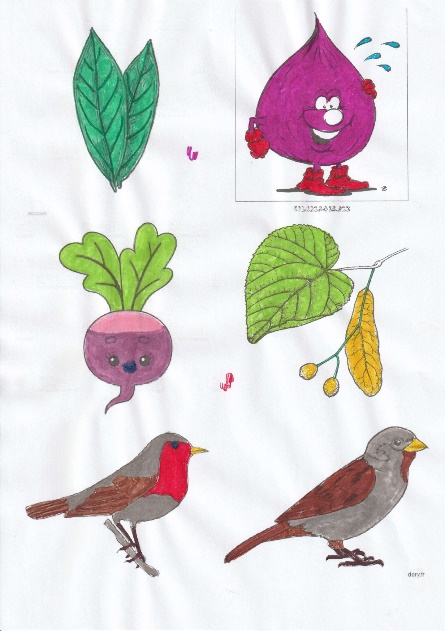 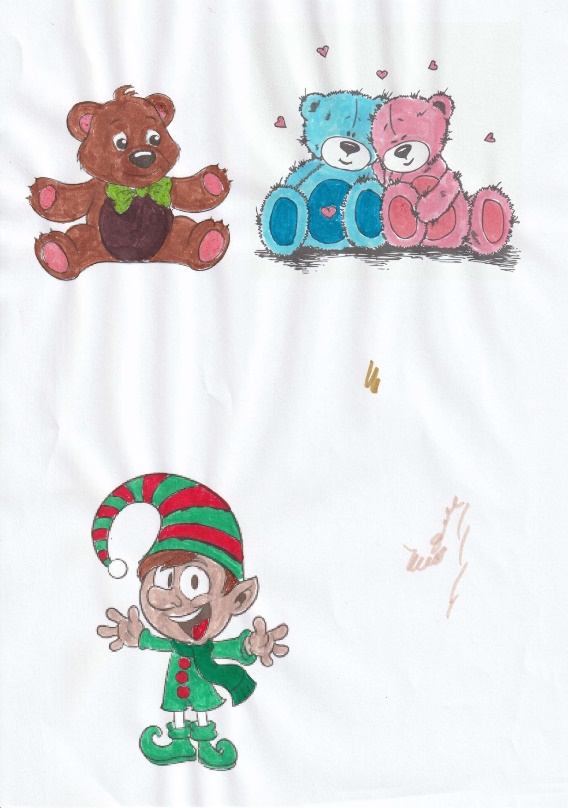 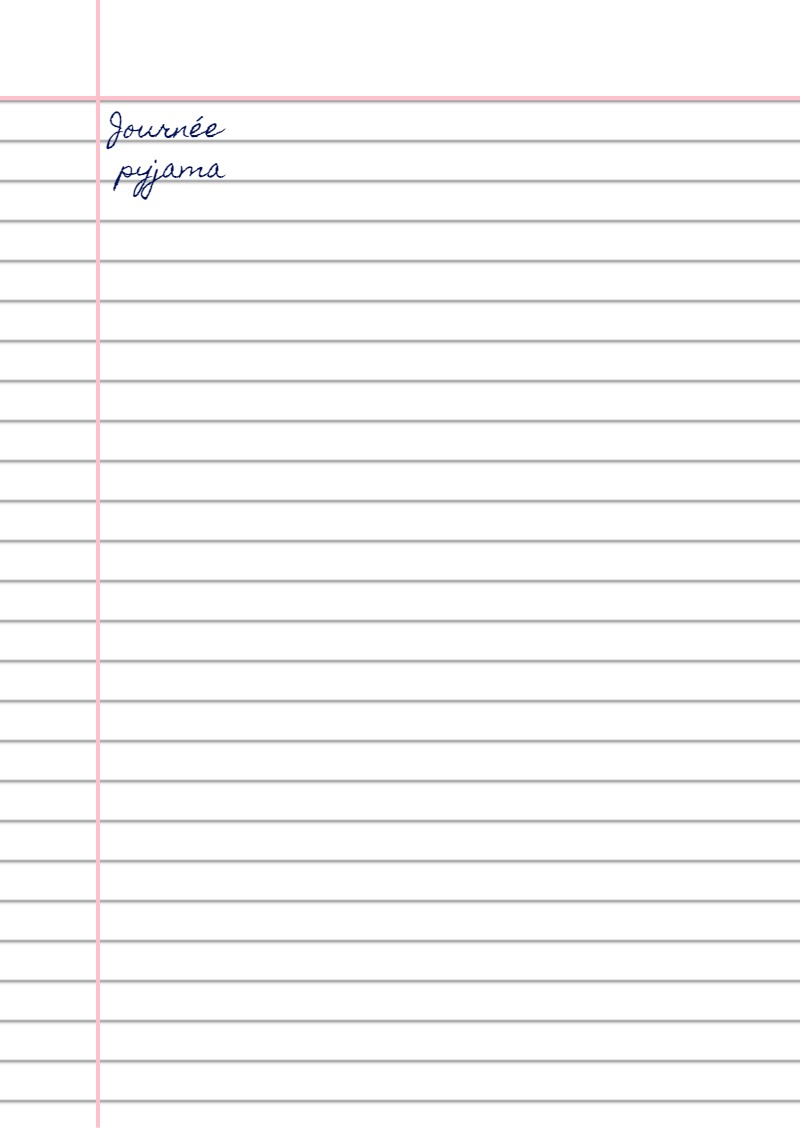 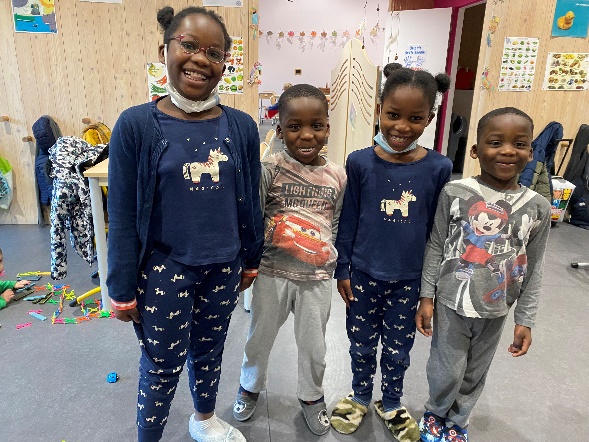 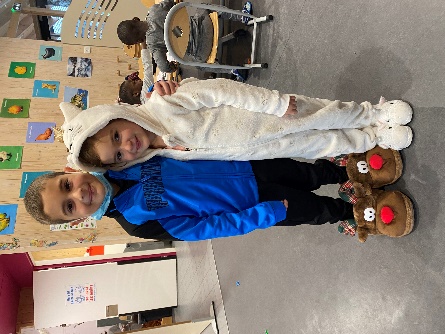 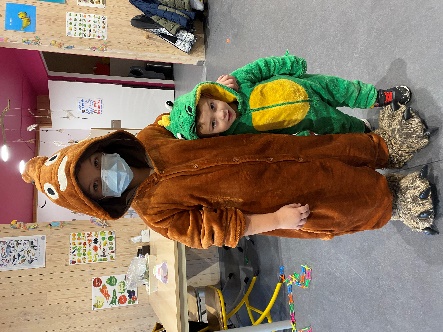 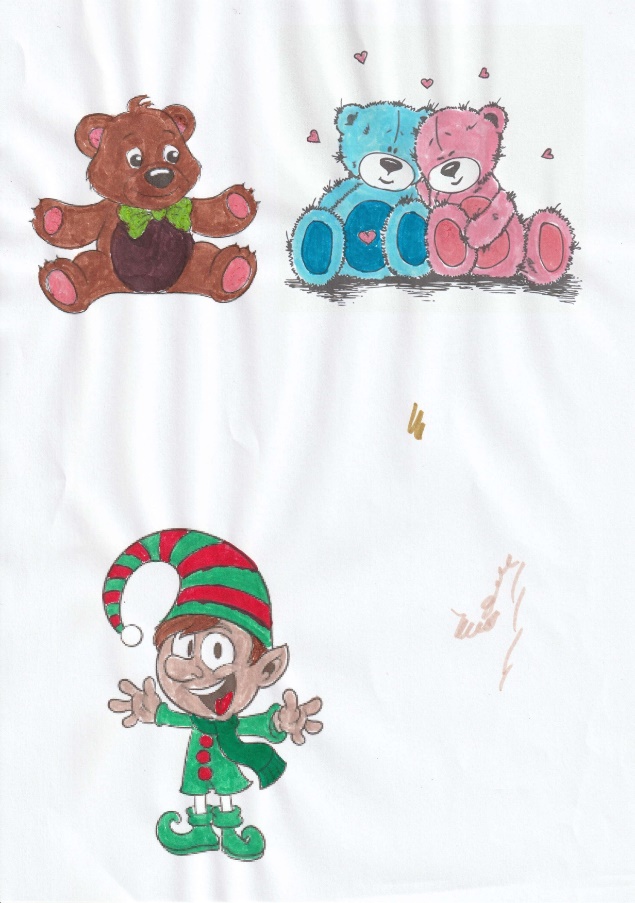 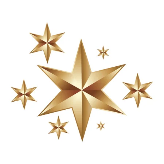 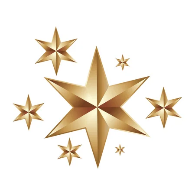 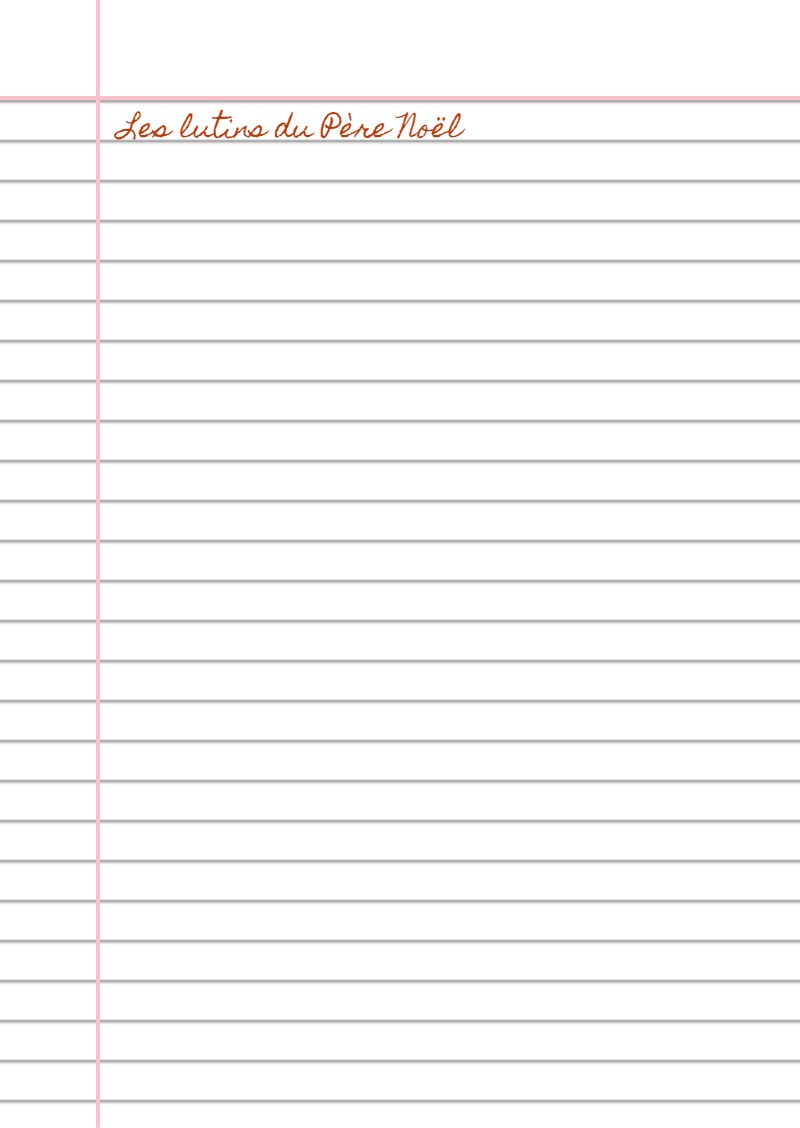 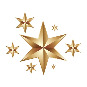 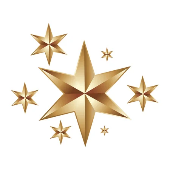 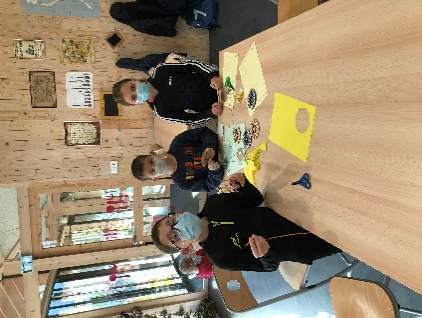 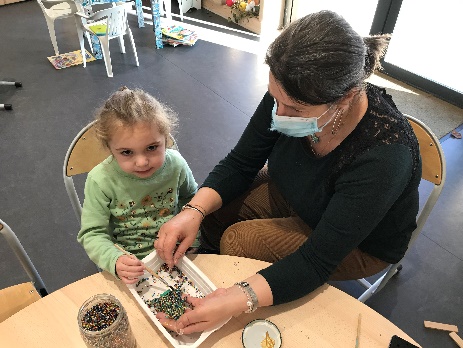 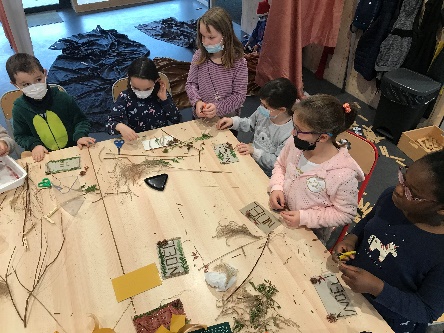 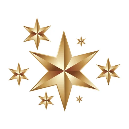 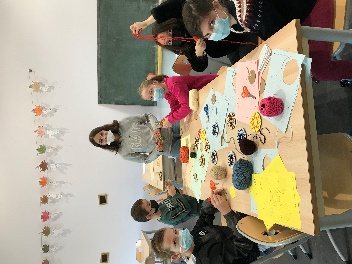 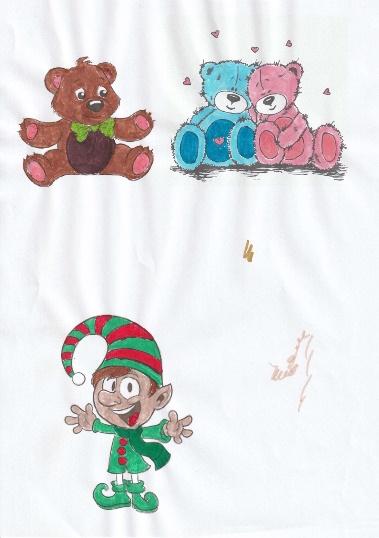 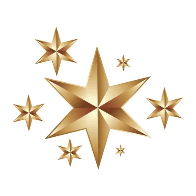 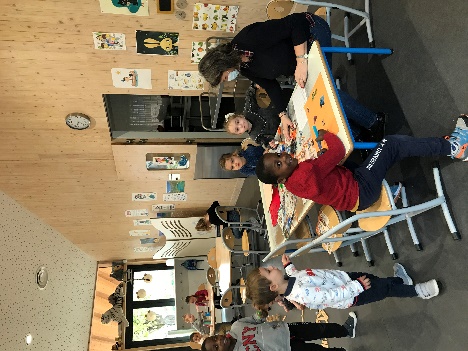 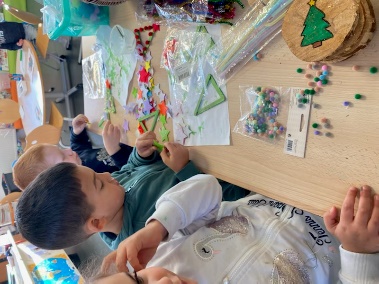 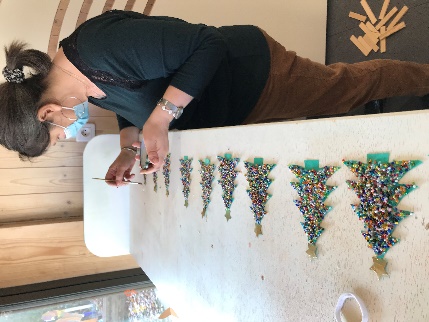 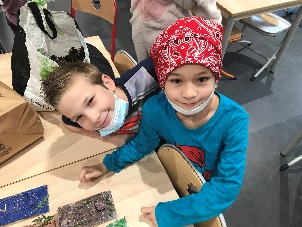 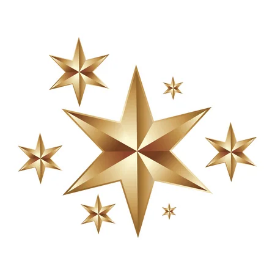 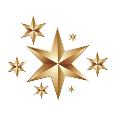 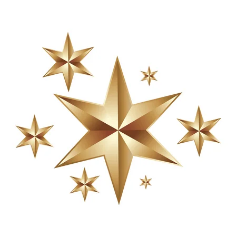 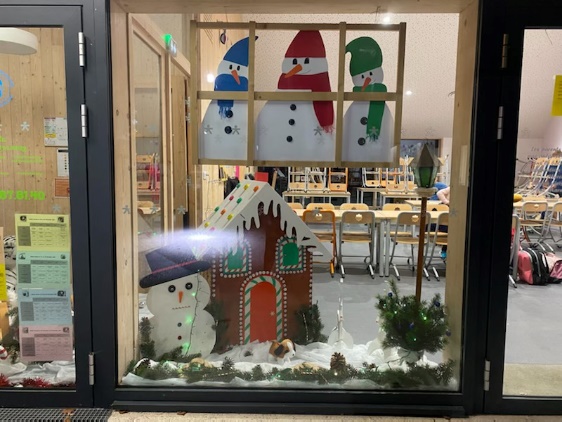 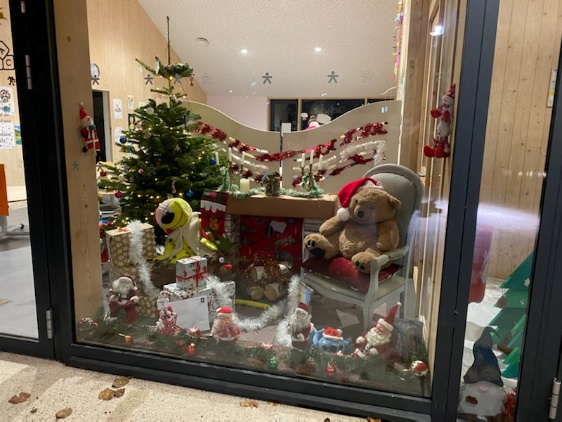 L’équipe des marmots vous souhaitede bonnes fêtes de fin d’année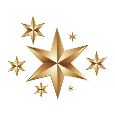 Périscolaire des marmots1 rue du marché60350 CUISE LA MOTTETél : 03.44.20.61.21periscolaire.cuiselamotte@gmail.comDécembre 2021N°3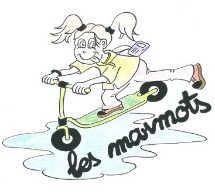 LE JOURNAL                DES MARMOTSAprès une longue absence, dû aux confinements et aux protocoles sanitaires, le journal des marmots refait surface. Nous avons décidé de remettre à jour ce journal et nos petits marmots en sont fières. Ils présentent leurs activités sur notre environnement. Les ateliers sont basés principalement sur la nature. Notre volonté est le bien vivre et que nos marmots soient heureux.                                                                                                                 L’équipe des marmotsAprès une longue absence, dû aux confinements et aux protocoles sanitaires, le journal des marmots refait surface. Nous avons décidé de remettre à jour ce journal et nos petits marmots en sont fières. Ils présentent leurs activités sur notre environnement. Les ateliers sont basés principalement sur la nature. Notre volonté est le bien vivre et que nos marmots soient heureux.                                                                                                                 L’équipe des marmots